(Ф 21.01 – 03)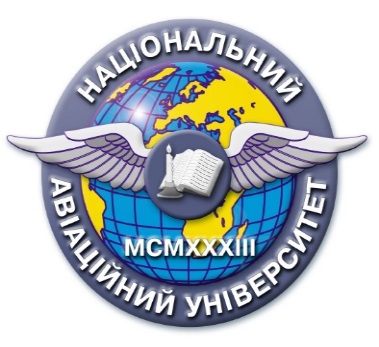 Силабус навчальної дисципліни«АВТОМАТИЗОВАНЕ ГЕОМЕТРИЧНЕ МОДЕЛЮВАННЯ (AUTOCAD)»Освітньо-професійної програми «Геоінформаційні системи і технології»          Галузь знань: 19  «Архітектура та будівництво»  Спеціальність: 193 «Геодезія та землеустрій»Силабус навчальної дисципліни«АВТОМАТИЗОВАНЕ ГЕОМЕТРИЧНЕ МОДЕЛЮВАННЯ (AUTOCAD)»Освітньо-професійної програми «Геоінформаційні системи і технології»          Галузь знань: 19  «Архітектура та будівництво»  Спеціальність: 193 «Геодезія та землеустрій»Рівень вищої освіти(перший (бакалаврський), другий (магістерський)Перший (бакалаврський)Перший (бакалаврський)Статус дисципліниНавчальна дисципліна вибіркового компонента ОПНавчальна дисципліна вибіркового компонента ОПКурс3 (третій) 3 (третій) Семестр6 (шостий)6 (шостий)Обсяг дисципліни, кредити ЄКТС/години4 кредити/120 годин4 кредити/120 годинМова викладанняУкраїнськаУкраїнськаЩо буде вивчатися (предмет вивчення)Предметом вивчення дисципліни є побудова геометричних образів (моделей) геооб’єктів (двовимірних і тривимірних) засобами систем автоматизованого проектування.Предметом вивчення дисципліни є побудова геометричних образів (моделей) геооб’єктів (двовимірних і тривимірних) засобами систем автоматизованого проектування.Чому це цікаво/треба вивчати (мета)Курс спрямований на вивчення принципів роботи з графікою, основних моделей представлення графічної інформації, розвиток у студентів навичок розробки геометричних моделей плоских і тривимірних геооб’єктів у програмному забезпеченні АutoСAD. Курс спрямований на вивчення принципів роботи з графікою, основних моделей представлення графічної інформації, розвиток у студентів навичок розробки геометричних моделей плоских і тривимірних геооб’єктів у програмному забезпеченні АutoСAD. Чому можна навчитися (результати навчання)обирати і застосовувати інструменти, обладнання, устаткування та програмне забезпечення, які необхідні для дистанційних, наземних, польових і камеральних досліджень у сфері геодезії та землеустрою;розробляти документацію із землеустрою, кадастрову документацію і документацію з оцінки земель із застосуванням комп’ютерних технологій, геоінформаційних систем та цифрової фотограмметрії, наповнювати даними державний земельний, містобудівний та інші кадастри;планувати складну професійну діяльність, розробляти і реалізовувати проєкти у сфері геодезії та землеустрою за умов ресурсних та інших обмежень.обирати і застосовувати інструменти, обладнання, устаткування та програмне забезпечення, які необхідні для дистанційних, наземних, польових і камеральних досліджень у сфері геодезії та землеустрою;розробляти документацію із землеустрою, кадастрову документацію і документацію з оцінки земель із застосуванням комп’ютерних технологій, геоінформаційних систем та цифрової фотограмметрії, наповнювати даними державний земельний, містобудівний та інші кадастри;планувати складну професійну діяльність, розробляти і реалізовувати проєкти у сфері геодезії та землеустрою за умов ресурсних та інших обмежень.Як можна користуватися набутими знаннями і уміннями (компетентності)здатність вчитися й оволодівати сучасними знаннями з геоінформаційних систем;здатність використовувати інформаційні та комунікаційні технології;здатність застосовувати теорії, принципи, методи фізико-математичних та інженерних наук при виконанні завдань геодезії та землеустрою;здатність застосовувати сучасне інформаційне, технічне і технологічне забезпечення для вирішення складних питань геодезії та землеустрою;здатність оформляти результати досліджень, готувати звіти при вирішенні завдань геодезії та землеустрою.здатність вчитися й оволодівати сучасними знаннями з геоінформаційних систем;здатність використовувати інформаційні та комунікаційні технології;здатність застосовувати теорії, принципи, методи фізико-математичних та інженерних наук при виконанні завдань геодезії та землеустрою;здатність застосовувати сучасне інформаційне, технічне і технологічне забезпечення для вирішення складних питань геодезії та землеустрою;здатність оформляти результати досліджень, готувати звіти при вирішенні завдань геодезії та землеустрою.Навчальна логістикаЗміст дисципліни: Моделювання точок. Моделювання кривих. Побудова інтерполяційних та згладжуючих кривих. Моделювання поверхонь. Моделювання проекцій. Тіла. Методи побудови тіл. Геометрична модель.Види занять: лекції, практичні роботиМетоди навчання: пояснювально-ілюстративний метод; метод проблемного викладу; репродуктивний метод; навчальна дискусія.Форми навчання: очнаЗміст дисципліни: Моделювання точок. Моделювання кривих. Побудова інтерполяційних та згладжуючих кривих. Моделювання поверхонь. Моделювання проекцій. Тіла. Методи побудови тіл. Геометрична модель.Види занять: лекції, практичні роботиМетоди навчання: пояснювально-ілюстративний метод; метод проблемного викладу; репродуктивний метод; навчальна дискусія.Форми навчання: очнаПререквізитиЗагальні знання з вищої математики та інформатики, фахові знання з ГІС, картографіїЗагальні знання з вищої математики та інформатики, фахові знання з ГІС, картографіїПореквізитиЗнання, отримані при вивченні дисципліни, можуть бути використані при вивчення таких дисциплін як: «Фотограмметрія та дистанційного зондування», «Цифрові плани та карти» та під час написання кваліфікаційної бакалаврської роботи.Знання, отримані при вивченні дисципліни, можуть бути використані при вивчення таких дисциплін як: «Фотограмметрія та дистанційного зондування», «Цифрові плани та карти» та під час написання кваліфікаційної бакалаврської роботи.Інформаційне забезпеченняз репозитарію та фонду НТБ НАУНавчальна та наукова література:Чермних І.О. Основи інженерної графіки з елементами професійного конструювання: Підручник / І.О.Чермних , В.Н.Нестеренко , О.О.Краєвська , І. Ю.Адашевська , А.В.Сілічев  – Київ: Видавничий дім «Кондор», 2020. – 240 с.Grabowski R. AutoCAD for ummies. Edition: Nineteen. 2020. 547 p.Richard P. F. Introduction to AutoCAD 2020: A modern Perspective Original retail. Macromedia Press. 2019. 960 p.Ванін В. В., Перевертун В.В., Надкернична Т. М. Комп’ютерна інженерна графіка в середовищі AutoCAD: навчальний посібник / МОН.  – Київ: Каравела, 2008. – 336 с.Інженерна комп’ютерна графіка : навч. посіб. / Р. А. Шмиг, В. М. Боярчук, І. М. Добрянський, В. М. Барабаш ; за заг. ред. Р. А. Шмига. – Львів : Український бестселер, 2012. – 600 с.Навчальна та наукова література:Чермних І.О. Основи інженерної графіки з елементами професійного конструювання: Підручник / І.О.Чермних , В.Н.Нестеренко , О.О.Краєвська , І. Ю.Адашевська , А.В.Сілічев  – Київ: Видавничий дім «Кондор», 2020. – 240 с.Grabowski R. AutoCAD for ummies. Edition: Nineteen. 2020. 547 p.Richard P. F. Introduction to AutoCAD 2020: A modern Perspective Original retail. Macromedia Press. 2019. 960 p.Ванін В. В., Перевертун В.В., Надкернична Т. М. Комп’ютерна інженерна графіка в середовищі AutoCAD: навчальний посібник / МОН.  – Київ: Каравела, 2008. – 336 с.Інженерна комп’ютерна графіка : навч. посіб. / Р. А. Шмиг, В. М. Боярчук, І. М. Добрянський, В. М. Барабаш ; за заг. ред. Р. А. Шмига. – Львів : Український бестселер, 2012. – 600 с.Локація та матеріально-технічне забезпеченняЛекційна аудиторія, проектор, комп’ютерний класЛекційна аудиторія, проектор, комп’ютерний класСеместровий контроль, екзаменаційна методикаЗалік, тестуванняЗалік, тестуванняКафедраКафедра аерокосмічної геодезії та землеустроюКафедра аерокосмічної геодезії та землеустроюФакультетФакультет наземних споруд і аеродромівФакультет наземних споруд і аеродромівВикладач(і)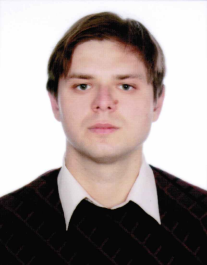 БЕЛЕНОК ВАДИМ ЮРІЙОВИЧПосада: доцентНауковий ступінь: кандидат фізико-математичних наукВчене звання: доцентПрофайл викладача:http://www.lib.nau.edu.ua/naukpraci/teacher.php?id=12227Тел.: (044) 406-79-95E-mail: belenok.vadim@nau.edu.uaРобоче місце: 3.508Оригінальність навчальної дисципліниАвторський курсАвторський курсЛінк на дисциплінуКод доступу у Google Classroom: Код доступу у Google Classroom: 